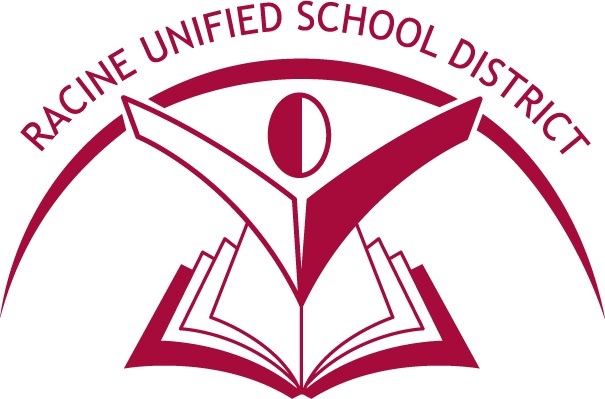 Hours:    Location:    Contact Person: Hours:    Location:    Contact Person: Hours:    Location:    Contact Person: Hours:    Location:    Contact Person: Hours:    Location:    Contact Person: Hours:    Location:    Contact Person: Hours:    Location:    Contact Person: Hours:    Location:    Contact Person: Hours:    Location:    Contact Person: Hours:    Location:    Contact Person: Hours:    Location:    Contact Person: Hours:    Location:    Contact Person: Hours:    Location:    Contact Person: Hours:    Location:    Contact Person: Hours:    Location:    Contact Person: Hours:    Location:    Contact Person: Hours:    Location:    Contact Person: Hours:    Location:    Contact Person: Hours:    Location:    Contact Person: Hours:    Location:    Contact Person: Hours:    Location:    Contact Person: Hours:    Location:    Contact Person: Hours:    Location:    Contact Person: Hours:    Location:    Contact Person: Hours:    Location:    Contact Person: Hours:    Location:    Contact Person: Hours:    Location:    Contact Person: Hours:    Location:    Contact Person: 